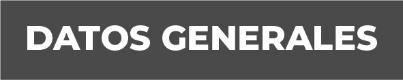 Nombre Geovanny Landa	SaldañaGrado de Escolaridad Licenciatura en InformáticaCédula Profesional (Licenciatura) 11878319Teléfono de Oficina 228-8-18-96-04Formación Académica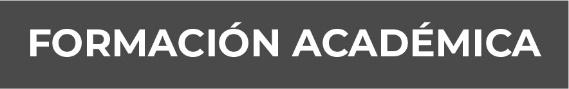 Año2004-2009Universidad VeracruzanaTrayectoria Profesional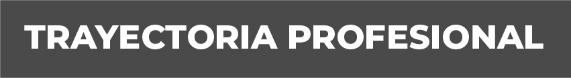 AñoFiscalía General del Estado de VeracruzDe enero del 2021 a la fecha. - Jefe del Área de Apoyo Tecnológico De enero del 2019 a diciembre del 2020.- Encargado de Área de Apoyo TecnológicoDe junio del 2014 a diciembre 2018.- Puesto de Analista Administrativo Conocimiento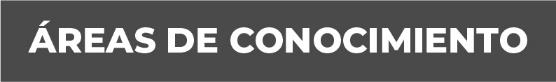 Salvaguardar y conservar en buen estado los equipos de cómputo, la red interna, actualizar los softwares que se utilizan y coadyuvar en el mantenimiento preventivo y de actualización de los equipos de cómputo y software instalados en el Centro de EvaluaciónSoftwareHardwareRedes InformáticasMantenimiento preventivo y correctivoRespaldos digitalesIntroducción a plataforma México